NEAR EAST UNIVERSITY 8085/Z80 MICROPROCESSOR PROBLEMS 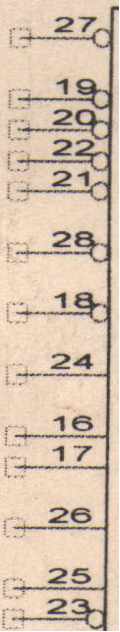 Z80-CPU DOGAN iBRAHiM NICOSIA 2001 NEAR EAST UNIVERSITY 8085/Z80 MICROPROCESSOR PROBLEMS DOGAN iBRAHIM NICOSIA 2001 8085/Z80 MICROPROCESSOR PROBLEMS ISBN: 	975-8359-09-6 Computer Design: 	Dqgan Ibrahim Production Manager: 	Recep Tekdemir Printed by Near East University Press, Nicosia, 2001 ©Dogan Ibrahim, 2001 2 CONTENTS 3 PREFACE This book has been designed to help the students by providing them exercises on the hardware and software of the 8085 and the Z80 microprocessors. The book can be used by anyone who wants to practise writing assembly language programs. The book has mainly been designed to be used by the undergraduate students at the Near East University, studying for the degree of computer engineering, electrical engineering, or computer science. The author has many years of experience using both 8 and 16 bit microprocessors and microcontrollers. It is the author's opinion that one of the best ways to learn assembly language programming is to do as many exercises as possible. The book will take the students systematically through the basic concepts and then many exercises will be provided on programming the 8085 and the Z80 microprocessors. The solutions to all of the exercises in this book are provided in a complimentary book by the author. It is recommended that the students use both books at the same time. Assoc. Prof. Dr. Dogan lbrahim Faculty Of Engineering Near East University Nicosia, 2001 4 M1 AO A1 MREO A2 IORO A3 VVR A4 RD AS A6 REFSH A? AS HALT A9 A10 VVAIT A11 A12 INT A13 NMI A14 A1S RESET DO BUSRQ D1 BU SAK . D2 ,-~CLK D3 ,-~CLK D4 DS De D? PREFACE PREFACE 1. INTRODUCTION 5 2. NUMBER SYSTEMS 7 3. 8085 MICROPROCESSOR ARCHITECTURE 12 4. Z80 MICROPROCESSOR ARCHITECTURE 14 5. ASSEMBLER PROGRAMMING 17 6. 8085 ASSEMBLER PROGRAMMING 20 7. Z80 ASSEMBLER PROGRAMMING 26 APPENDIX A - 8085 INSTRUCTION SET APPENDIX A - 8085 INSTRUCTION SET 38 APPENDIX B - Z80 INSTRUCTION SET APPENDIX B - Z80 INSTRUCTION SET 41 APPENDIX C - ASCII CODES APPENDIX C - ASCII CODES 56 .APPENDIX D - DECIMAL TO BCD CONVERSION .APPENDIX D - DECIMAL TO BCD CONVERSION 59 :BIBLIOGRAPHY :BIBLIOGRAPHY 60 